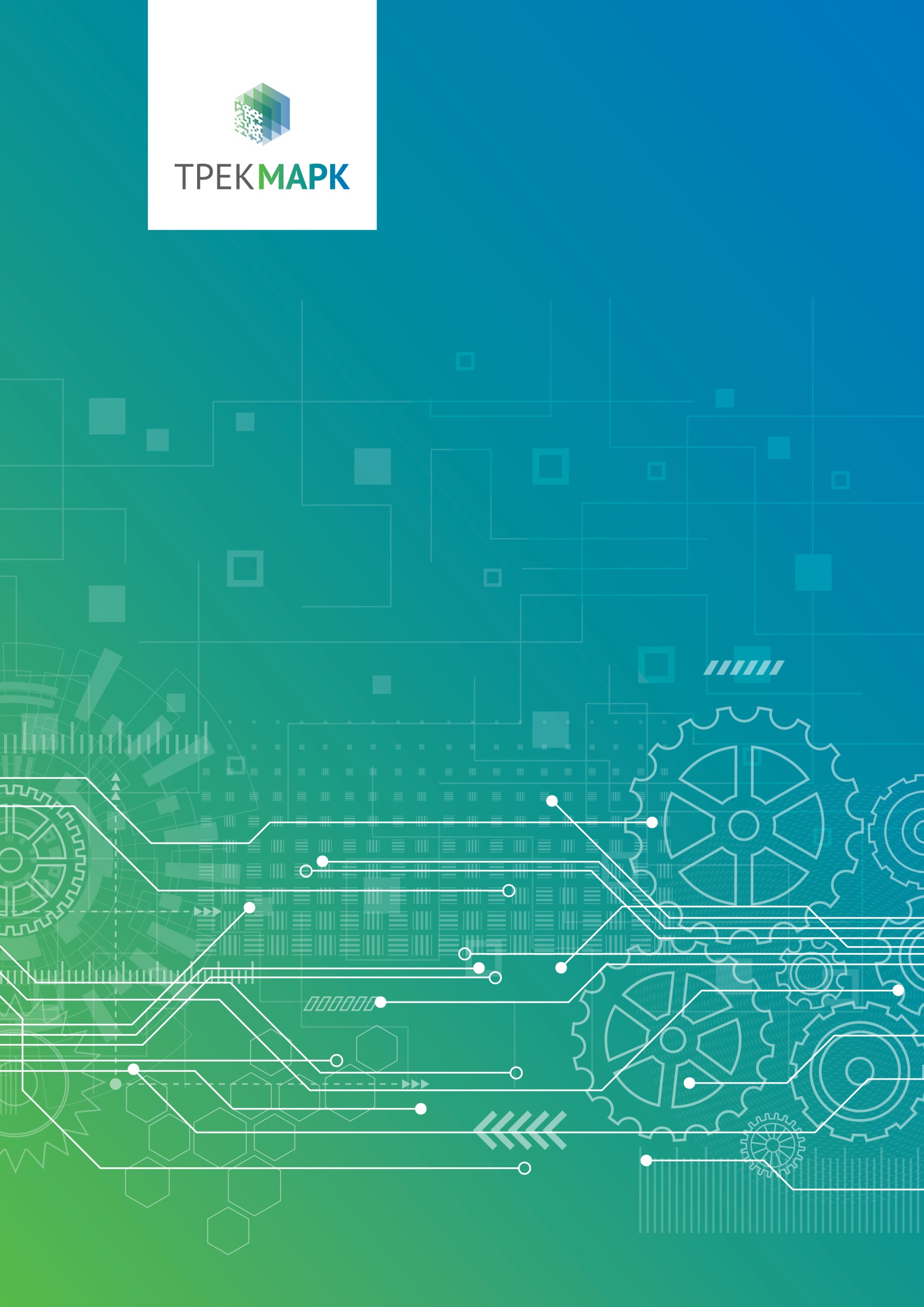 Термины и определенияВэб клиент Установка плагина и расширений 1СПеред работой с Системой в вэб клиенте необходимо установить плагин (КриптоПро ЭЦП Browser plug-in) и  расширения 1С. Плагин можно скачать на официальном сайте КриптоПро (Рисунок 1). Ссылка на скачивание: https://www.cryptopro.ru/products/cades/plugin.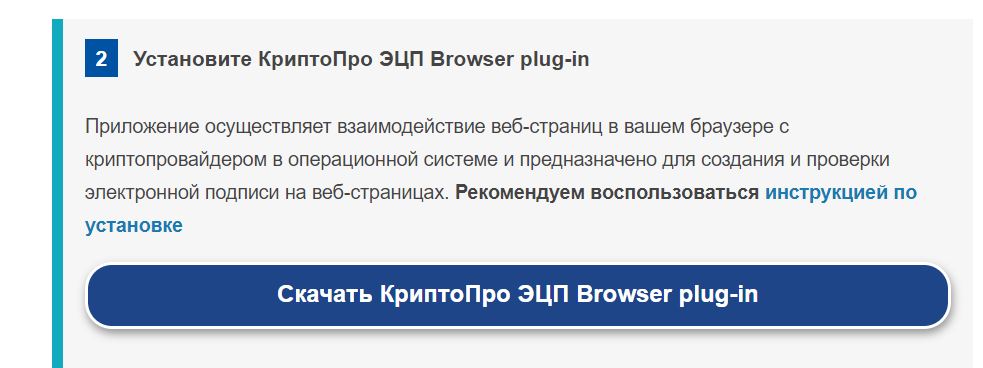 Рисунок 1Для установки расширений 1С необходимо выполнить следующие действия:1. В правом верхнем углу браузера Google выбрать:  Настройка и управление -> Дополнительные инструменты -> Расширения      (Рисунок 2).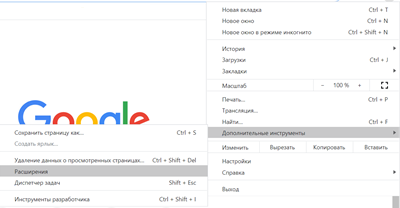 Рисунок 22. В нижней части меню выбрать – Открыть Интернет-магазин Chrome (Рисунок 3).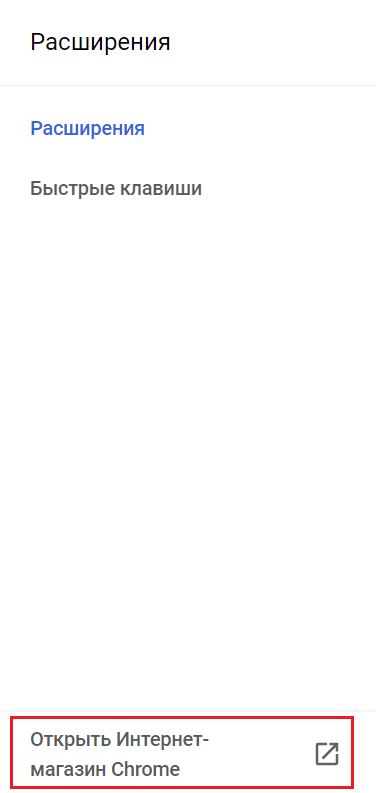 Рисунок 33. Используя поиск найти (Рисунок 4, Рисунок 6) и установить расширения (Рисунок 5, Рисунок 7):Расширение для работы с 1С: Предприятием.CryptoPro Extension for CAdES Browser Plug-in.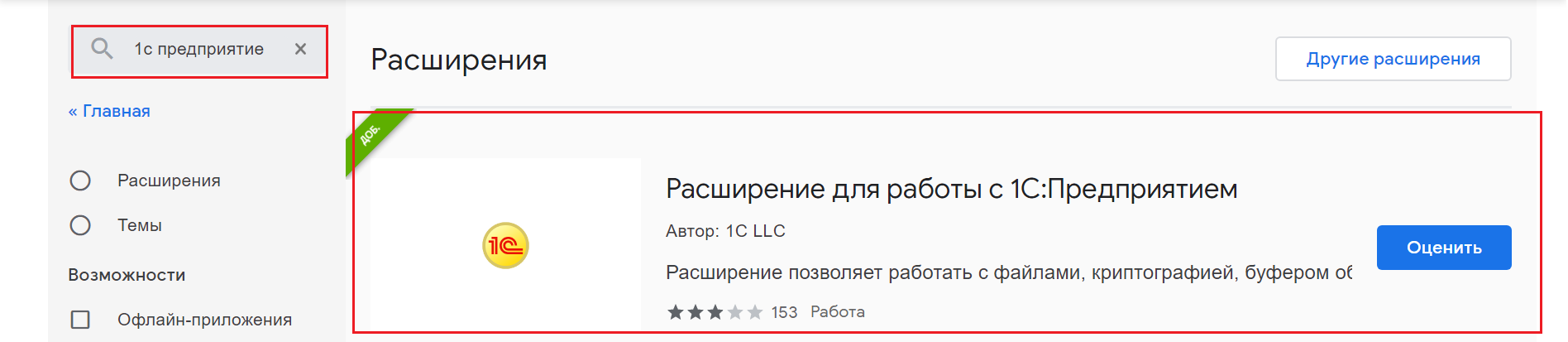 Рисунок 4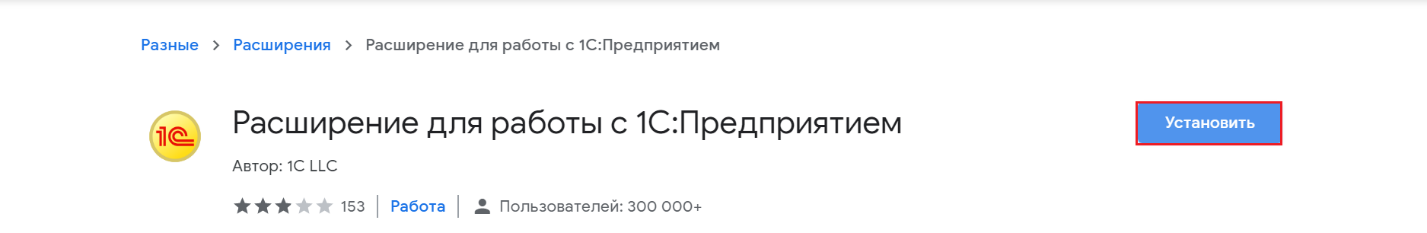 Рисунок 5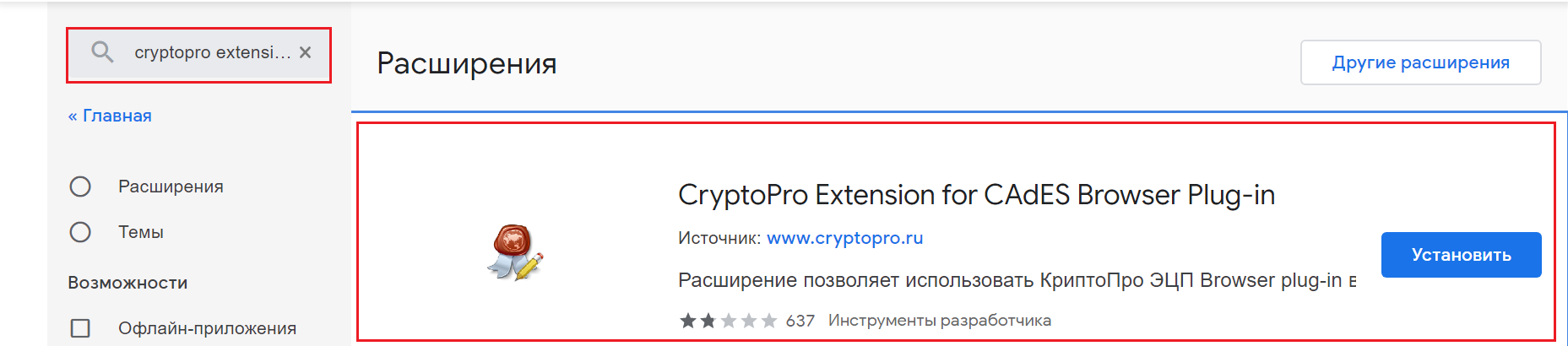 Рисунок 6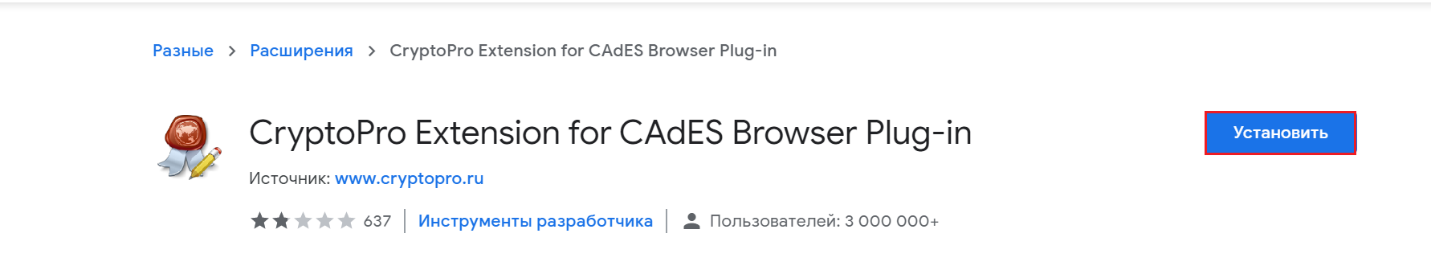 Рисунок 74. Убедиться, что чек-бокс для указанных разрешений в положении – включено (Рисунок 8).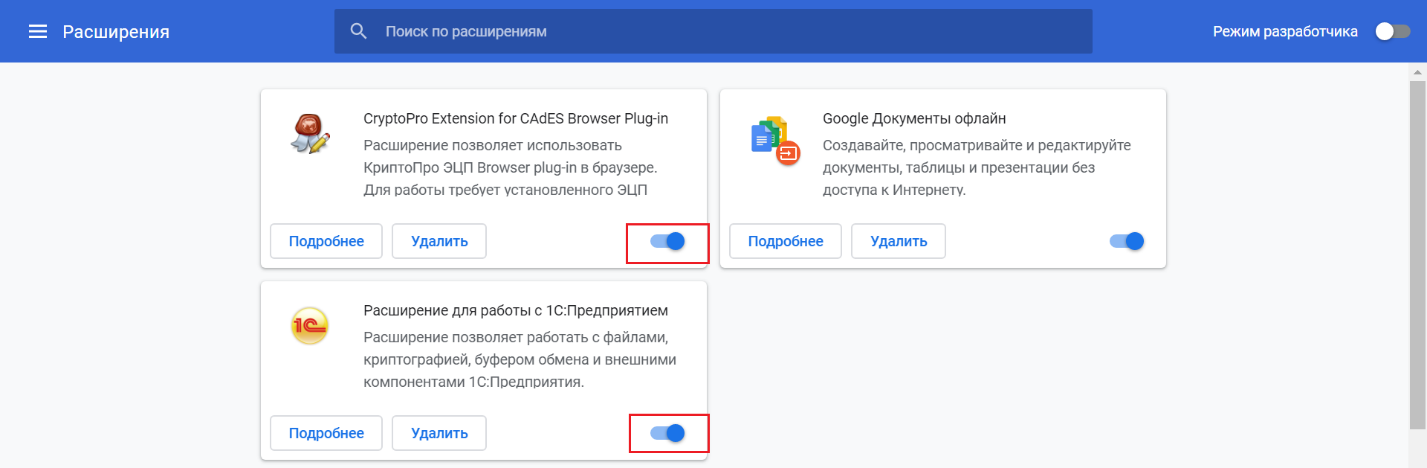 Рисунок 8Запуск Системы в вэб клиентеДля запуска Системы в веб клиенте необходимо провести следующие действия:1. В адресной строке браузера (рекомендуется использовать Google) ввести имя сервера/имя публикации, например http://10.200.193.2/x_track_test_.2. Ввести логин и пароль, нажать кнопку «ОК» (Рисунок 9).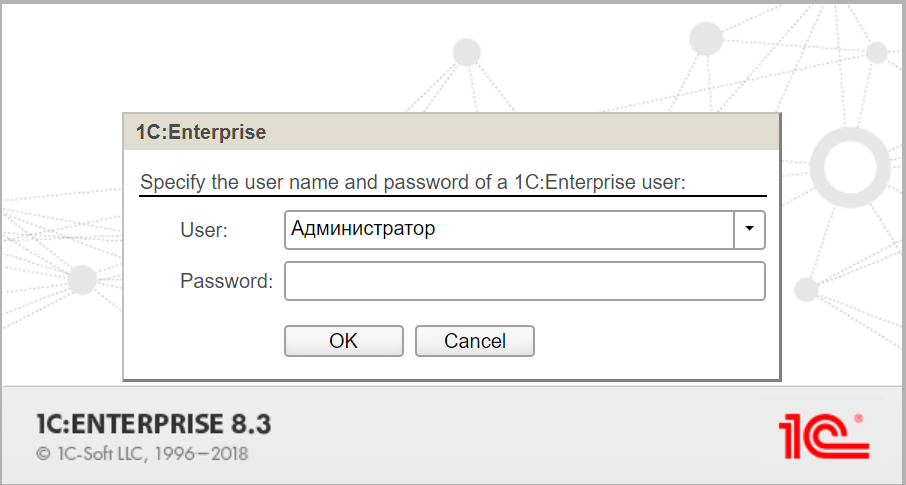 Рисунок 93. На экране отобразится главное окно (Рисунок 10).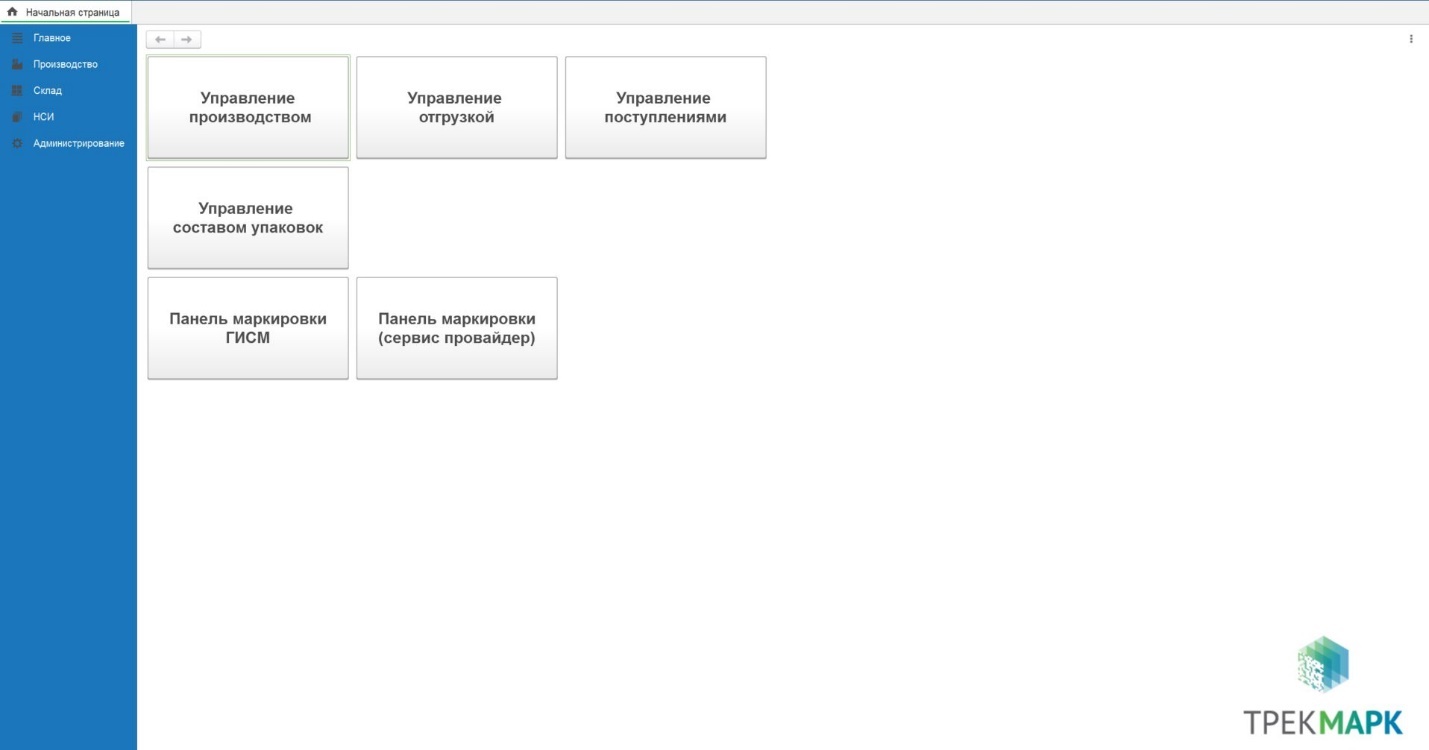 Рисунок 10Для выхода из вэб клиента Системы необходимо нажать в правом верхнем углу имя пользователя и кнопку «Завершить работу» (Рисунок 11).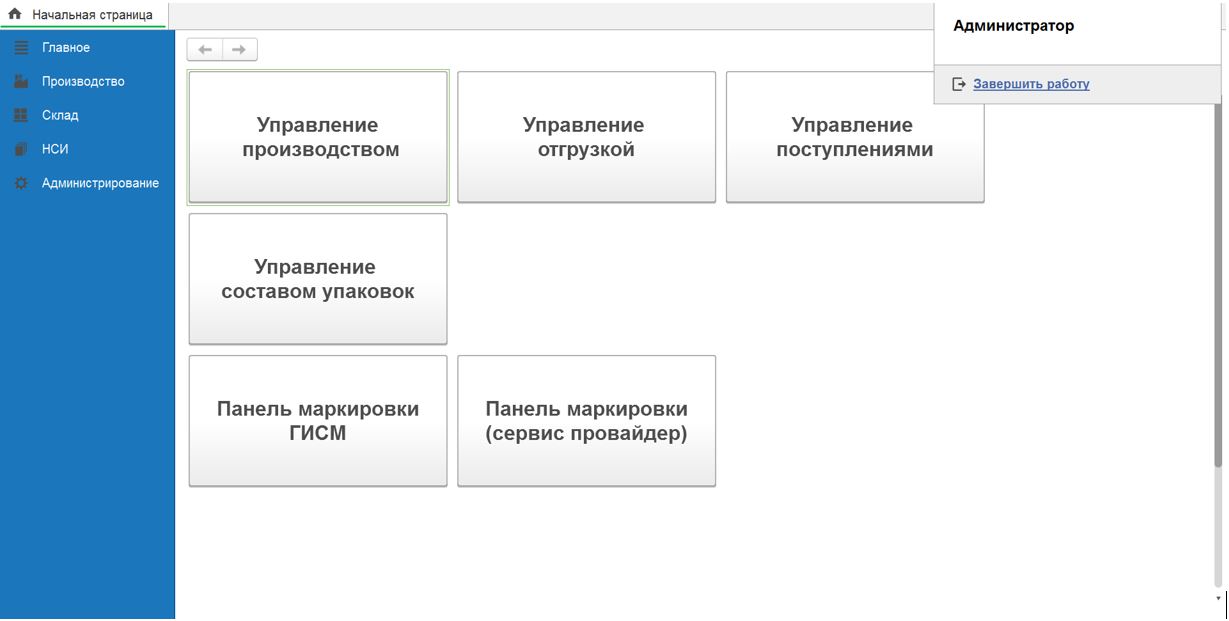 Рисунок 11Лист регистрации измененияСокращениеПолное наименованиеСистема; хТрекАвтоматизированная система маркировки и прослеживаемости лекарственных препаратов «Х.трек.Фарма»Версия документаДата измененийИзменения внес (ФИО)ИзмененияИзмененияДействие(добавлен,изменен,удален)Версия документаДата измененийИзменения внес (ФИО)№ раздела№ подразделаДействие(добавлен,изменен,удален)